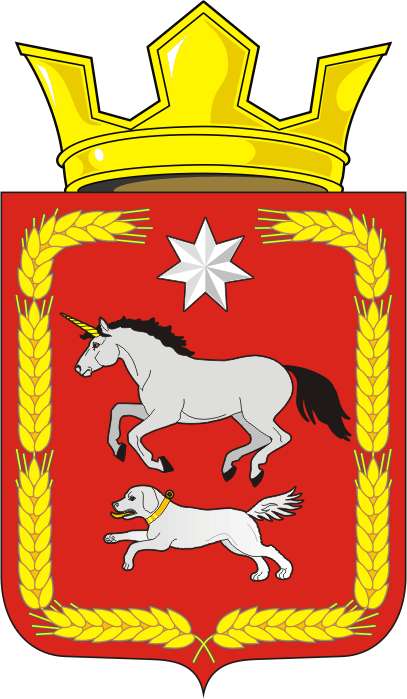 АДМИНИСТРАЦИЯ КАИРОВСКОГО СЕЛЬСОВЕТАСАРАКТАШСКОГО РАЙОНА ОРЕНБУРГСКОЙ ОБЛАСТИП О С Т А Н О В Л Е Н И Е_________________________________________________________________________________________________________15.11.2023                                 с. Каировка                                             №77–пПрогноз основных характеристик бюджета муниципального образования Каировский сельсовет Саракташского района Оренбургской области  на 2024 год и на плановый период 2025 и 2026 годовВ соответствии со статьей 184.2 Бюджетного кодекса Российской Федерации:  Утвердить прогноз основных характеристик бюджета муниципального образования Каировский сельсовет  Саракташского района Оренбургской области на 2024 год и на плановый период 2025 и 2026 годов, согласно приложения  к настоящему постановлению.2. Контроль за исполнением настоящего постановления оставляю за собой.3. Постановление вступает в силу со дня его опубликования, подлежит размещению на официальном сайте муниципального образования Каировский сельсовет.Глава сельсовета                                                                         А.Н.Логвиненко Разослано: прокуратуре района, администрации сельсовета, финансовый отдел района, официальный сайт, в делоПриложение к постановлению администрации Каировского сельсовета Саракташского районаОренбургской областиот 15.11.2023  №77–пПрогноз основных характеристик бюджета муниципального образованияКаировский сельсовет на 2024 год и на плановый период 2025 и 2026годов Пояснительная запискак проекту бюджета Каировского сельсовета на 2024 год и на плановый период 2025 и 2026 годов.I. Прогноз доходов бюджета поселения.По прогнозу доходы определились в 2024 году в сумме 6 085 200,00 рублей, в 2025 году – 5 790 600,00 рублей, в 2026 году – 5 930 700,00 рублей, а именно:Безвозмездные поступления запланированы на основе утвержденных параметров областного бюджета, районного бюджета и организаций на 2024–2026 годы.Безвозмездные поступления запланированы на основе утвержденных параметров областного бюджета на 2024–2026 годы.При принятии областного бюджета на 2024 год и на плановый период 2025 и 2026 годов во 2 чтении, объем безвозмездных поступлений в местный бюджет может быть уточнен. Целевые средства будут уточнены по соответствующим направлениям расходов.Расчет поступлений налоговых и неналоговых доходов в местный бюджет по основным доходным источникам на 2024–2026 годы, а также безвозмездных поступлений в местный бюджет                         Налог на доходы физических лицНалог на доходы физических лиц в бюджет поселения на 2024 год предусмотрен в сумме 250,0 тыс. рублей. На 2025 год налог планируется в сумме 261,0 тыс. рублей, на 2026 год –   272,0 тыс. рублей.В основу расчета поступления налога на доходы физических лиц приняты прогнозируемые на 2024–2026 объемы налоговых баз (доходов, подлежащих налогообложению), налоговые ставки, установленные статьей 224 Налогового кодекса Российской Федерации и нормативы отчислений в местный бюджет, установленные Бюджетным кодексом Российской Федерации. Прогнозный объем поступлений по налогу на доходы физических лиц сформирован Управлением Федеральной налоговой службы по Оренбургской области с учетом фактически сложившихся налоговых баз по суммам доходов, подлежащих налогообложению, с учетом дальнейшего развития предприятий сельсовета, наращивания ими объемов производства и проведением индексации уровня оплаты труда.Наиболее крупным плательщиком налога на доходы физических лиц в Каировском сельсовете являлось отделение Каировское ООО «Колос»», но в 2020 году оно перестало существовать на территории МО Каировский сельсовет.Единый сельскохозяйственный налогПоступление единого сельскохозяйственного налога в местный бюджет на 2024 год и на плановый период 2025 и 2026 годов прогнозируется ежегодно. Оценка налогового потенциала по единому сельскохозяйственному налогу на 2024 год и на плановый период, произведена исходя из прогнозируемой налоговой базы организаций и индивидуальных предпринимателей и крестьянских (фермерских) хозяйств на основе отчета ФНС России по Саракташскому району Оренбургской области формы 5–ЕСХН «Отчет о налоговой базе и структуре начислений по единому сельскохозяйственному налогу», фактически сложившейся по налоговой отчетности за три последних отчетных года средней репрезентативной налоговой ставки, корректирующего коэффициента, учитывающего изменения законодательства Российской Федерации о налогах и сборах и законодательства Оренбургской области о налогах и сборах индивидуально по муниципальным образованиям. Акцизы по подакцизным товарам (продукции), производимымна территории РФПоступление акцизов на нефтепродукты на 2024–2026 годы запланированы на основании дифференцированных нормативов, рассчитанных на основании протяженности автомобильных дорог местного значения, находящихся в собственности муниципального образования и составляют:2024 год – 845,0 тыс. руб.2025 год – 863,0 тыс. руб.2026 год – 896,0 тыс. руб.Налог на имущество физических лицПоступление налога на имущество физических лиц в 2024 году прогнозируется в сумме 11,0 тыс. рублей; в 2025 году – 11,0 тыс. рублей; в 2026 году – 11,0 тыс. рублей. Норматив отчислений в бюджет поселения 100%.Прогнозный объем поступлений представлен главным администратором данного доходного источника – Управлением Федеральной налоговой службы по Оренбургской области.В расчете использовались налоговая база (среднегодовая стоимость имущества) и налоговые ставки, установленные решением Совета депутатов Каировского сельсовета, а так же учтены результаты работы по сокращению налоговой задолженности. При расчете налога на 2024 и 2026 годы использовалась оценка прогнозируемой налоговой базы исходя из кадастровой стоимости объектов налогообложения.Земельный налогОценка земельного налога проводилась методом прямого счета.Оценка налогового потенциала по земельному налогу произведена исходя из:–из суммарной кадастровой стоимости земельных участков принадлежащих юридическим лицам по данным Управления Федеральной службы государственной регистрации, кадастра и картографии по Оренбургской области; –из суммарной кадастровой стоимости земельных участков принадлежащих юридическим лицам по данным Управления Федеральной службы государственной регистрации, кадастра и картографии по Оренбургской области;–ставки земельного налога в соответствии со статьей 394 Налогового кодекса Российской Федерации и решения Совета депутатов Каировского сельсовета от  15.12.2015 №23–  0,3 %; 1,5%;–планируемого объем погашения недоимки прошлых лет в размере 100 процентов по состоянию на 1 июня текущего финансового года, по данным Управления Федеральной налоговой службы по Оренбургской области.Планирование земельного налога на 2024–2026 годы выполнено исходя из кадастровой оценки земли.Поступление земельного налога в бюджет поселения в 2024 году прогнозируется в сумме 634,0тыс. руб.; в 2025 году – 644,0 тыс. руб.; в 2026 году – 646,0 тыс. руб., норматив отчислений – 100%.Безвозмездные поступленияОбъем безвозмездных поступлений местного бюджета запланирован на 2024 год в объеме 4 285,2 тыс. рублей, на 2025 год – 3 951,6 тыс. рублей, на 2026 год – 4 045,7 тыс. рублей.Все межбюджетные трансферты поступят в местный бюджет из областного и районного бюджетов.Дотации на выравнивание бюджетной обеспеченности предусмотрены на 2024 год в объеме 3 670,0 тыс. рублей, на 2025 год – 3 759,0 тыс. рублей, на 2026 год – 3 846,0 тыс. рублей.Субвенции на выполнение переданных полномочий субъекта Российской Федерации на 2024 год и на плановый период 2025 и 2026 годов запланированы в сумме 135,4 тыс. рублей, 140,6 тыс. рублей, 146,7 тыс. рублей соответственно. При принятии местного бюджета объем безвозмездных поступлений может быть уточнен на основании проекта областного закона об областном бюджете на 2024 год и на плановый период 2025 и 2026 годов. IV. Расходы местного бюджета на 2024 год и на плановый период 2025 и 2026 годовОсновная и главная задача при подготовке проекта местного бюджета на предстоящую трёхлетку, как и в прошлые годы, – обеспечение выполнения всех социальных обязательств. В целях исполнения требований Соглашения о предоставлении дотации на выравнивание бюджетной обеспеченности, заключенного с Минфином Оренбургской области, приняты следующие меры, направленные на бюджетную консолидацию.Постановлением администрации Каировского сельсовета от 03.11.2023 № 71/1-п  утверждена «Реализация муниципальной политики на территории муниципального образования Каировский сельсовет Саракташского района Оренбургской области на 2024-2031 годы» в состав которой включены основные направления:–оптимизация бюджетной сети; –совершенствование системы закупок для муниципальных нужд; –система внутреннего финансового контроля; –меры по сокращению муниципального долга. Установлены запреты на:–принятие расходных обязательств, не связанные с решением вопросов, отнесенных Конституцией Российской Федерации и федеральными законами к полномочиям органов местного самоуправления Каировского сельсовета; –увеличение численности муниципальных служащих Каировского сельсовета. Все вышеуказанные требования Соглашения учтены при формировании расходов местного бюджета на 2024–2026 годы.Формирование расходов местного бюджета на 2024–2026 годы осуществлялось на основе Методики планирования бюджетных ассигнований местного бюджета и Порядка планирования бюджетных ассигнований местного бюджета. Бюджетные ассигнования по разделам бюджетной классификации расходов На 2024 год предусмотрено 6 085,2 тыс. рублей, в 2025 году – 5 790,6 тыс. рублей и в 2026 году – 5 930,7 тыс. рублей.РАЗДЕЛ«ОБЩЕГОСУДАРСТВЕННЫЕ ВОПРОСЫ»В проекте местного бюджета по разделу «Общегосударственные вопросы» в 2024 году предусмотрены бюджетные ассигнования в сумме 2 257,57 тыс. рублей, в 2025 году – 2 246,01 тыс. рублей и в 2026 году – 2 285,07 тыс. рублей.РАЗДЕЛ«НАЦИОНАЛЬНАЯ ОБОРОНА»В проекте местного бюджета в 2024 году по разделу «Национальная оборона» предусмотрены бюджетные ассигнования в сумме – 135,4 тыс. рублей. В 20254 году – 140,6 тыс. рублей, и в 2026 году – 146,7 тыс. рублей.В их составе предусмотрены средства на содержание специалиста по ведению первичного воинского учета. Расходы производятся за счет средств областного бюджета. РАЗДЕЛ«НАЦИОНАЛЬНАЯ БЕЗОПАСНОСТЬ И ПРАВООХРАНИТЕЛЬНАЯ ДЕЯТЕЛЬНОСТЬ»В проекте местного бюджета по разделу «Национальная безопасность и правоохранительная деятельность» в 2023 году предусмотрены бюджетные ассигнования в сумме 5,0 тыс. рублей, в 2024 году – 5,0 тыс. рублей и в 2025 году – 3,0 тыс. рублей.РАЗДЕЛ«НАЦИОНАЛЬНАЯ ЭКОНОМИКА»В проекте местного бюджета по разделу «Национальная экономика» в 2024 году предусмотрены бюджетные ассигнования в сумме 845,0 тыс. рублей, в 2025 году –863,0 тыс. рублей и в 2026 году – 896,0 тыс. рублей.Расходы по данному разделу будут направлены на оплату мероприятий на содержание и ремонт, капитальный ремонт автомобильных дорог общего пользования и искусственных сооружений на них.РАЗДЕЛ«ЖИЛИЩНО–КОММУНАЛЬНОЕ ХОЗЯЙСТВО»В проекте местного бюджета по разделу «Жилищно–коммунальное хозяйство».В 2024 году предусмотрены бюджетные ассигнования в сумме 103,82 тыс. рублей, в 2025 году – 68,08 тыс. рублей и в 2026 году – 130,02 тыс. рублей. Расходы по данному разделу будут направлены на финансовое обеспечение мероприятий по благоустройству территорий муниципального образования Каировский сельсовет.РАЗДЕЛ«КУЛЬТУРА, КИНЕМАТОГРАФИЯ»В проекте местного бюджета по разделу «Культура, кинематография» в 2024 году предусмотрены бюджетные ассигнования в сумме 2 737,4 тыс. рублей, в 2025 году – 2 468,9 тыс. рублей и в 2026 году – 2 468,9 тыс. рублей. СОЦИАЛЬНАЯ ПОЛИТИКАНа мероприятия в области социальной политики на 2024, 2025, 2026 годы не предусмотрены средства в бюджете.V. Дефицит местного бюджета, источники его финансирования Решением о местном бюджете предлагается сбалансированный бюджет по доходам, расходам и источникам финансирования дефицита на 2024 год и на плановый период 2025–2026 годов.Показатели2023 год (тыс. руб.) - уточненный2024 год (тыс.руб.)2025 год (тыс.руб.)2026 год (тыс.руб.)12345Собственные доходы в том числе:1 796,51 800,01 839,01 885,0Налог на доходы физических лиц176,0250,0261,0272,0Акцизы по подакцизным товарам (продукции), производимым на территории Российской Федерации722,0845,0863,0896,0Налоги на имущество17,011,011,011,0Государственная пошлина0,00,00,00,0Налоги на совокупный доход15,060,060,060,0Земельный налог с организаций174,0108,0107,0109,0Земельный налог с физических лиц583,0526,0537,0537,0Доходы от использования имущества, находящегося в муниципальной собственности44,50,00,00,0Прочие неналоговые доходы65,00,00,00,0Безвозмездные перечисления 13 526,04 285,23 951,64 045,7Всего доходы15 322,56 085,25 790,65 930,7Всего расходы16 245,446 085,25 790,65 930,7Дефицит (-), профицит (+)-922,940,000,000,00Наименование доходовПроект бюджета (руб.)Проект бюджета (руб.)Проект бюджета (руб.)2024 год2025 год2026 годНеналоговые и неналоговые  доходы1 800 000,001 839 000,001 885 000,00Безвозмездные поступления4 285 200,003 951 600,004 045 700,00Всего доходов6 085 200,005 790 600,005 930 700,00